COVINGTON CATHOLIC HIGH SCHOOL ANNOUNCES BASKETBALL BLUE/WHITE SCRIMMAGECovington Catholic High School announces the annual Blue/White Scrimmage Night on Tuesday, November 24, 2015, in the CovCath gymnasium (1600 Dixie Highway in Park Hills, KY).  This event kicks off the 2015-16 basketball season.   All are invited to preview the CovCath Basketball teams, with a Freshman game at 6 pm and JV/Varsity at 7 pm, followed by a Meet & Greet with coaches and players at 8 pm with complimentary drinks and snacks.Covington Catholic High School is a Blue Ribbon of Excellence award winning college preparatory high school within the Diocese of Covington.  It is an all-male school of 604 whose mission is to embrace the Gospel message of Jesus Christ in order to educate students spiritually, academically, physically and socially.  Photo:  Members of the CovCath basketball program recently attended the SportsLeader Rosary Rally held at St. Agnes Church in Fort Wright, KY.# # #FOR IMMEDIATE RELEASE		November 11, 2015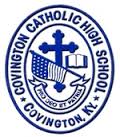 CONTACT:Jill FranxmanDirector of Business Operations & MarketingPhone:  (859) 448-2253Email:  jfranxman@covcath.orgWebsite:  www.covcath.orgFacebook: www.facebook.com/CovCath